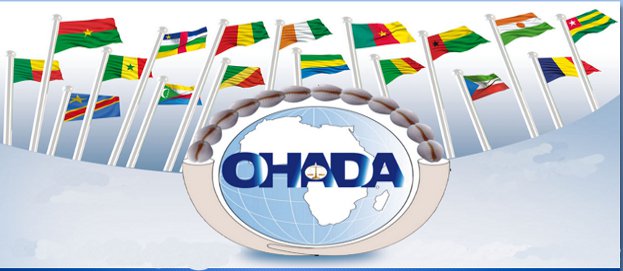 SEMINAIRE SUR L’ARBITRAGE CCJA-OHADA“ Etude d’un cas pratique suivant le règlement d’arbitrage de la CCJA-OHADA ”Jeudi 20 et Vendredi 21 juillet 2017    à l’hôtel Mercure le Chari de N’Djamena (Tchad)FORMULAIRE D’INSCRIPTIONA remplir et retourner par courriel à centredarbitrage.ccja@ohada.org ou aknarcis.ccja@ohada.org ou yao.ccja@ohada.org  Nom :……………………………………………………………………………… Prénoms : ……….………………….………………………………………………Profession : …………………………………………………………………………Adresse : …………………..………………………………………………………E-mail…………………………………….……..Tél : ……..………………………Frais de participationJuristes ou Chefs d’entreprises : deux cent cinquante mille (250.000) FCFAMagistrats, Avocats, Notaires, Enseignants : cent cinquante mille (150.000) FCFA Mode de paiement : □Espèces    □Chèque:         □Virement bancaire                                                                                        A L’ordre du                  N° Compte : BICICI Abidjan : 012250500047                                                                                    Fonds de Promotion           Nom: Fonds de Promotion de l’Arbitrage                                                                                       de l’Arbitrage                 Code banque : CI 006                                                                                                                                                                                               Code agence : 01550                               Clé RIB : 23                               IBAN : CI93 CI00 6015 5001 2250 5000 4723                                                                                                                                                                                A……………………..le……/………/……. Signature et cachet